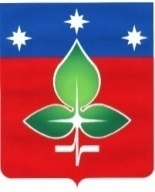 Ревизионная комиссия города Пущино                                 ИНН 5039005761, КПП503901001, ОГРН 1165043053042ул. Строителей, д.18а , г. Пущино, Московская область, 142290Тел. (4967) 73-22-92; Fax: (4967) 73-55-08ЗАКЛЮЧЕНИЕ по результатам финансово-экономической экспертизы проекта постановления Администрации городского округа Пущино «Об утверждении муниципальной программы «Культура» на 2020 – 2024 годы»16 декабря 2019 годаОснование для проведения экспертизы: Настоящее заключение составлено по итогам финансово-экономической экспертизы проекта постановления Администрации городского округа Пущино «Об утверждении муниципальной программы «Культура» на 2020 – 2024 годы» на основании:- пункта 2 статьи 157 «Бюджетные полномочия органов государственного (муниципального) финансового контроля» Бюджетного кодекса Российской Федерации;- подпункта 7 пункта 2 статьи 9 «Основные полномочия контрольно-счетных органов» Федерального закона Российской Федерации от 07.02.2011 № 6-ФЗ «Об общих принципах организации и деятельности контрольно-счетных органов субъектов Российской Федерации и муниципальных образований»;- подпункта 3 пункта 4.9 статьи 4 Положения о Ревизионной комиссии города Пущино, утвержденного Решением Совета депутатов города от 19 февраля 2015 г. N 68/13 (с изменениями и дополнениями);- пункта 3 раздела IV Порядка формирования и реализации муниципальных программ городского округа Пущино Московской области, утвержденного Постановлением Администрации городского округа Пущино от 08.11.2016 № 515-п (с изменениями и дополнениями).1. Цель экспертизы: выявление факторов риска при формировании средств бюджета, создающих условия для последующего неправомерного и (или) неэффективного использования средств бюджета, анализ достоверности оценки объема расходных обязательств, оценка правомерности и обоснованности структуры расходных обязательств муниципальной программы «Культура» на 2020 – 2024 годы (далее – проект Программы). 2. Предмет экспертизы: проект Программы, материалы и документы финансово-экономических обоснований указанного проекта в части, касающейся расходных обязательств городского округа Пущино.3. Правовую основу финансово-экономической экспертизы проекта Программы составляют следующие правовые акты: Бюджетный кодекс Российской Федерации, Федеральный закон от 06.10.2003 № 131-ФЗ «Об общих принципах организации местного самоуправления в Российской Федерации, постановление Администрации городского округа  Пущино от 25.11.2019 №492-п «Об утверждении перечня муниципальных программ городского округа Пущино», Распоряжение  председателя Ревизионной комиссии города Пущино от 25 декабря 2017 года № 09 «Об утверждении Стандарта внешнего муниципального финансового контроля «Финансово-экономическая экспертиза проектов муниципальных программ».В соответствии с Постановлением Администрации города Пущино от 08.11.2016 №515-п «Об утверждении порядка разработки и реализации муниципальных программ городского округа Пущино Московской области» (с изменениями и дополнениями) с проектом Программы представлены следующие документы:1) проект Постановления Администрации городского округа Пущино «Об утверждении муниципальной программы «Культура» на 2020-2024 годы»;2) паспорт проекта Программы;3) текстовая часть проекта Программы:- общая характеристика сферы реализации муниципальной программы, в том числе формулировка основных проблем в указанной сфере, инерционный прогноз ее развития;- перечень подпрограмм и краткое описание подпрограмм муниципальной программы;- обобщенная характеристика основных мероприятий с обоснованием необходимости их осуществления;- прогноз развития соответствующей сферы реализации муниципальной программы с учетом реализации муниципальной программы, включая возможные варианты решения проблемы, оценку преимуществ и рисков, возникающих при выборе различных вариантов решения проблемы;4) планируемые результаты реализации Программы;5) методика расчета значений показателей эффективности реализации муниципальной программы «Культура» на 2020-2024 годы;6) порядок взаимодействия исполнителей мероприятий Программы, ответственных за выполнение мероприятий Программы, и Муниципального заказчика Программы, механизм реализации Программы;7) состав, форма и сроки представления отчетности о ходе реализации мероприятий Программы (подпрограммы);	8) подпрограммы:	- подпрограмма I «Сохранение, использование, популяризация и государственная охрана объектов культурного наследия (памятников истории и культуры) народов Российской Федерации»;	-подпрограмма II «Развитие музейного дела и народных художественных промыслов»;	- подпрограмма III «Развитие библиотечного дела»;	-подпрограмма IV «Развитие профессионального искусства, гастрольно-концертной и культурной деятельности, кинематографии»;	- подпрограмма V «Укрепление материально-технической базы муниципальных учреждений»;	- подпрограмма VII «Развитие архивного дела»;	- подпрограмма VIII «Обеспечивающая подпрограмма»;	- письмо Министерства культуры Московской области Исх-4892/17-07 от 04.10.2019;	- письмо Министерства культуры Московской области Исх-5783/17-07 от 18.11.2019;	- выписка из Решения Совета депутатов городского округа Пущино от28.11.2019 №28/06 «О бюджете городского округа Пущино на 2020 год и плановый период 2021 и 2022 годов».4. При проведении экспертизы представленного проекта постановления установлено следующее:4.1. В соответствии с п.1 раздела III Постановления Администрации города Пущино от 08.11.2016 № 515-п «Об утверждении Порядка разработки и реализации муниципальных программ городского округа Пущино Московской области» (с изменениями и дополнениями) проект Программы разрабатывался на основании Перечня муниципальных программ городского округа Пущино Московской области, утверждаемого Постановлением Администрации городского округа Пущино №492-п от 25.11.2019.	4.2. Объем финансирования муниципальной программы в соответствии с требованием пункта 13 раздела III постановления Администрации города Пущино от 08.11.2016 № 515-п «Об утверждении Порядка разработки и реализации муниципальных программ городского округа Пущино Московской области» (с изменениями и дополнениями) приведен в соответствие с решением Совета Депутатов городского округа Пущино №28/06 от 28.11.2019 «О бюджете городского округа Пущино на 2020 год и на плановый период 2021 и 2022 годов». Объем и источники финансирования муниципальной программы приведены в Таблице №1.Таблица №1	Общий объем финансирования мероприятий Программы составляет 246693 тыс. рублей, из которых 4028 тыс. рублей – средства бюджета Московской области, 232705 тыс. рублей – средства бюджета городского округа Пущино, внебюджетные источники – 9960 тыс. рублей.	Расходы на финансирование Подпрограммы II «Развитие музейного дела и народных художественных промыслов» составляют 25385 тыс. рублей, из которых 25145 тыс. рублей – средства бюджета городского округа Пущино, 240 тыс. рублей – внебюджетные средства.	Расходы на финансирование Подпрограммы III «Развитие библиотечного дела» составляют 55345 тыс. рублей, из которых 55125– средства бюджета городского округа Пущино, 220 тыс. рублей – внебюджетные средства.	Расходы на финансирование Подпрограммы IV «Развитие профессионального искусства, гастрольно-концертной и культурно-досуговой деятельности, кинематографии» составляют 153835 тыс. рублей, из которых 144335 тыс. рублей – средства бюджета городского округа Пущино, 9500 тыс. рублей – внебюджетные средства.	Расходы на финансирование Подпрограммы VII «Развитие архивного дела» составляют 4028 тыс. рублей, которые полностью состоят из средств бюджета городского округа Пущино.	Расходы на финансирование Подпрограммы VIII «Обеспечивающая подпрограмма» составляют 8100 тыс. рублей, которые полностью состоят из средств бюджета городского округа Пущино.	4.3. Не предусмотрено финансирование в Подпрограмме I «Сохранение, использование, популяризация и государственная охрана объектов культурного наследия(памятников истории культуры) народов Российской Федерации», в которой необходимо было решить вопрос оформления объекта культурного наследия, находящегося на территории городского округа Пущино в муниципальную собственность и своевременное проведение работ по сохранению и популяризации памятника, что позволило бы обеспечить государственную охрану объекту культурного наследия, а также в Подпрограмме V «Укрепление материально-технической базы муниципальных учреждений», основной проблемой которой является ремонт и модернизация киноконцертного зала «Молодость» МБУК ЦКР «Вертикаль», а также благоустройства прилегающей территории.	4.4. В соответствии с п.1 раздела II Постановления Администрации города Пущино от 08.11.2016 № 515-п «Об утверждении Порядка разработки и реализации муниципальных программ городского округа Пущино Московской области» Программа содержит описание целей муниципальной программы: повышение качества услуг в сфере культуры и архивного дела; сохранение, использование, популяризация и государственная охрана культурно-исторического наследия местного значения; поддержка и развитие творческой деятельности населения городского округа Пущино; развитие культурного пространства и сохранение традиций отечественной культуры; модернизация инфраструктуры культуры; хранение, комплектование, учет и использование фондов музея и библиотеки; обеспечение прав граждан Российской Федерации на доступ к культурным ценностям.4.5. Контроль за реализацией муниципальной программы осуществляется главой городского округа Пущино и в соответствии с Порядком разработки и реализации муниципальных программ городского округа Пущино Московской области, утвержденным Постановлением Администрации городского округа Пущино от 08.11.2016 №515-п.ВыводыПроект муниципальной программы «Культура» на 2020 – 2024 годы утверждается в соответствии со ст.179 Бюджетного кодекса РФ. Объем финансирования муниципальной программы, соответствует объемам бюджетных ассигнований, предусмотренных Решением Совета депутатов городского округа Пущино №28/06 от 28.11.2019 «О бюджете городского округа Пущино на 2020 год и на плановый период 2021 и 2022 годов».Общий объем финансирования мероприятий Программы составляет 246693 тыс. рублей, из которых 4028 тыс. рублей – средства бюджета Московской области, 232705 тыс. рублей – средства бюджета городского округа Пущино, внебюджетные источники – 9960 тыс. рублей.Не предусмотрено финансирование двух подпрограмм: «Сохранение, использование, популяризация и государственная охрана объектов культурного наследия (памятников истории культуры) народов Российской Федерации» и «Укрепление материально-технической базы муниципальных учреждений».	По итогам финансово-экономической экспертизы проекта Программы замечания отсутствуют.Председатель                                                                                                         Е.Е. ПрасоловаИсточники финансирования муниципальной программыРасходы (тыс. рублей)Расходы (тыс. рублей)Расходы (тыс. рублей)Расходы (тыс. рублей)Расходы (тыс. рублей)Расходы (тыс. рублей)Источники финансирования муниципальной программыВсего2020 год2021 год 2022 год2023 год2024 годСредства федерального бюджета000000Средства бюджета Московской области4028805805806806806Средства бюджета городского округа Пущино2327054608145081471814718147181Внебюджетные источники996021302130190019001900Всего, в том числе по годам2466934901648016498874988749887